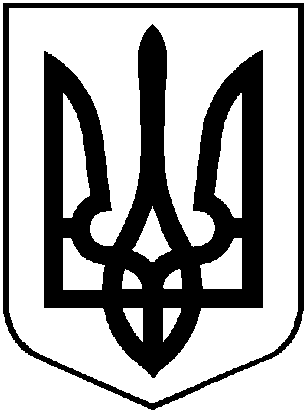 УКРАЇНАХМІЛЬНИЦЬКА МІСЬКА РАДАВІННИЦЬКОЇ  ОБЛАСТІР І Ш Е Н Н Я    №  2008від 16 квітня 2019 року                                                                               61 сесія міської  ради                                                                                                                                       7 скликання Про передачу капітальних інвестицій в основні засоби від управління житлово-комунального господарства та комунальної власності Хмільницької міської радиНа виконання вимог Закону України «Про благоустрій населених пунктів», відповідно до Порядку проведення ремонту та утримання об’єктів благоустрою населених пунктів, затвердженого наказом Державного комітету України з питань житлово-комунального господарства від 23 вересня 2003 року №154, враховуючи виконані у 2018 році заходи Програми розвитку житлово-комунального господарства та благоустрою міста Хмільника на 2018 рік, затвердженої рішенням 45 сесії міської ради 7 скликання від 08.12.2017 р. №1254 (зі змінами), Програми утримання дорожнього господарства Хмільницької міської об’єднаної територіальної громади на 2018-2020рр., затвердженої рішенням 45 сесії міської ради 7 скликання від 08.12.2017 р. №1256 (зі змінами), Програми збереження та використання об’єктів культурної спадщини в м. Хмільнику на 2016-2020 роки, затвердженої рішенням 3 сесії міської ради 7 скликання від 04.12.2015 р. №42 (зі змінами), враховуючи рішення 37 сесії міської ради 7 скликання від 08.06.2017 року №963 «Про затвердження параметрів Бюджету участі на 2018 рік та прогнозних обсягів Бюджету участі на 2019-2020 роки», керуючись Законом України «Про державну допомогу суб’єктам господарювання» та ст. 26, 59, 60 Закону України  «Про місцеве самоврядування в Україні», Хмільницька міська радаВ И Р І Ш И Л А :1. Передати на баланс комунальному підприємству «Хмільницька ЖЕК» від управління житлово-комунального господарства та комунальної власності Хмільницької міської ради капітальні інвестиції в основні засоби, а саме: 1.1. придбаний дитячий ігровий майданчик включно з доставкою та передачею у зібраному вигляді до майданчика по вул. С. Муравського в сумі 58140 грн. (п’ятдесят вісім тисяч сто сорок гривень);1.2. новозбудований WORKOUT комплекс та інше спортивне обладнання з благоустроєм його території по Проспекту Свободи 13,15 в сумі 186749,20 грн. (сто вісімдесят шість тисяч сімсот сорок дев’ять гривень двадцять копійок);1.3.  новозбудований ігрово-спортивний майданчик з благоустроєм його території по вул. Монастирська,56 в сумі 286468,20 грн. (двісті вісімдесят шість тисяч чотириста шістдесят вісім гривень двадцять копійок);1.4. новозбудоване футбольне поле по вул. Монастирська,1 в сумі 223097,79 грн. (двісті двадцять три тисячі дев’яносто сім гривень сімдесят дев’ять копійок);   1.5.  придбаний та встановлений дитячий ігровий майданчик включно з доставкою та передачею у зібраному вигляді до майданчика по вул. Слобідська,20 в сумі 84999 грн. (вісімдесят чотири тисячі дев’ятсот дев’яносто дев’ять гривень). 2. Передати на баланс комунальному підприємству «Хмільниккомунсервіс» від управління житлово-комунального господарства та комунальної власності Хмільницької міської ради капітальні інвестиції в основні засоби, а саме:2.1. придбаний та встановлений спортивний майданчик з благоустроєм його території по вул. Північна (виготовлення ПКД та проведення експертизи) в сумі 242925,40 грн. (двісті сорок дві тисячі дев’ятсот двадцять п’ять гривень сорок копійок);2.2. новозбудований дитячий майданчик із облаштуванням прилеглої території по вул. Пушкіна,131-г в сумі 127310,15 грн. (сто двадцять сім тисяч триста десять гривень п'ятнадцять копійок);2.3. нове будівництво ангару з благоустроєм території на полігоні твердих побутових відходів у м. Хмільнику (виготовлення ПКД та проведення експертизи) в сумі 21503,71 грн. (двадцять одна тисяча п’ятсот три гривні сімдесят одна копійка);2.4. встановлену тимчасову споруду (автобусну зупинку) з благоустроєм території біля перехрестя вул. 1-го Травня та вул. Монастирська в сумі 47032,35 грн. (сорок сім тисяч тридцять дві гривні тридцять п’ять копійок);2.5. встановлену тимчасову споруду (автобусну зупинку) з благоустроєм території біля вул. І.Богуна та вул. Л.Чайкіної в сумі 47032,35 грн. (сорок сім тисяч тридцять дві гривні тридцять п’ять копійок);2.6. встановлену тимчасову споруду (автобусну зупинку) з благоустроєм території біля вул. І.Богуна та О.Кошового в сумі 47811,28 грн. (сорок сім тисяч вісімсот одинадцять гривень двадцять вісім копійок);2.7. придбану скульптуру для парку 190000 грн. в сумі (сто дев’яносто тисяч гривень);2.8.  капітальний ремонт частини тротуару по вул. 1-го Травня, від зупинки «Радон» до будинку по вул. Монастирська,1 (виготовлення ПКД та проведення експертизи) в сумі 17505,78 грн. (сімнадцять тисяч п’ятсот п’ять гривень сімдесят вісім копійок).3. Передачу вищезазначених капітальних інвестицій в основні засоби здійснити згідно вимог чинного законодавства.4. Комунальному підприємству «Хмільниккомунсервіс» (Полонський С.Б.), комунальному підприємству «Хмільницька ЖЕК» (Прокопович Ю.І.) та управлінню житлово-комунального господарства та комунальної власності Хмільницької міської ради (Сташок І.Г.) внести відповідні зміни до бухгалтерського обліку. 5. Контроль за виконанням цього рішення покласти на постійно діючу комісію міської ради з питань планування, бюджету, економічного розвитку та підприємництва              (голова Кондратовець Ю.Г.).         Міський голова                                                            С.Б.Редчик    